Cuisiner son Terroir 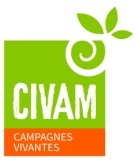 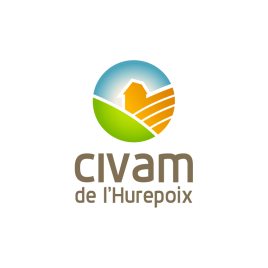 Bulletin d’inscription aux ateliers cuisine du CIVAM de l’Hurepoix Bulletin à retourner avant le vendredi 12 décembre à 14h, signé, au CIVAM de l’Hurepoix, par mail melodie.seznec@civamdelhurepoix.org ou par voie postale : 21 rue du Général Leclerc, 91470 Forges-les-Bains. Paiement à verser en une fois sur place ou bien par avance par chèque ou en espèce.Coordonnées complètesAteliers Cuisine :Vous désirez participer à …	   L’atelier repas de Noël  (10h-13h)Atelier de 3h avec préparation de 3 mets (entrée, plat, dessert), introduction théorique sur les produits travaillés (origine, propriétés, conseils de préparation, etc.), et dégustation sur place des réalisations. Prix : 35€ par personneChefs animateurs : Stéphanie DUGUEY, chef au Château de Méridon à Chevreuse L’atelier cocktail dinatoire fêtes de fin d'année 14h à 16h30Atelier de 2h30 avec préparation d’un diner cocktail : verrines salées, préparation de plateaux de fromages, desserts de noël, introduction théorique sur les produits travaillés (origine, propriétés, conseils de préparation, etc.), vous repartirez avec vos préparations. Prix : 35€ par personneChefs animateurs : Stéphanie DUGUEY, chef au Château de Méridon à ChevreuseLe CIVAM de l’Hurepoix vous conseille de venir avec un tablier de cuisine et de vous présenter 10 minutes avant le début de votre atelier.  Fait à …………………………., le ……………………………Signature :Nom, prénom:Date de Naissance:Adresse:Code Postal:Ville:Adresse mail:Téléphone:Portable: